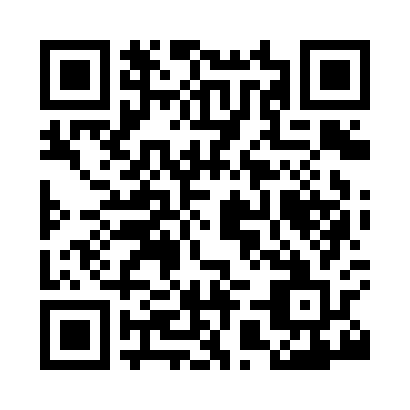 Prayer times for Tarvin, Cheshire, UKMon 1 Jul 2024 - Wed 31 Jul 2024High Latitude Method: Angle Based RulePrayer Calculation Method: Islamic Society of North AmericaAsar Calculation Method: HanafiPrayer times provided by https://www.salahtimes.comDateDayFajrSunriseDhuhrAsrMaghribIsha1Mon3:024:491:156:559:4111:282Tue3:024:501:156:559:4111:283Wed3:034:501:156:559:4011:284Thu3:034:511:166:559:4011:285Fri3:044:521:166:549:3911:276Sat3:044:531:166:549:3811:277Sun3:054:541:166:549:3811:278Mon3:064:551:166:549:3711:269Tue3:064:561:166:539:3611:2610Wed3:074:571:176:539:3511:2611Thu3:074:581:176:539:3411:2512Fri3:085:001:176:529:3311:2513Sat3:095:011:176:529:3211:2514Sun3:095:021:176:519:3111:2415Mon3:105:031:176:519:3011:2416Tue3:115:051:176:509:2911:2317Wed3:125:061:176:499:2811:2218Thu3:125:071:176:499:2711:2219Fri3:135:091:176:489:2511:2120Sat3:145:101:176:479:2411:2121Sun3:145:121:186:479:2311:2022Mon3:155:131:186:469:2111:1923Tue3:165:151:186:459:2011:1924Wed3:175:161:186:449:1811:1825Thu3:175:181:186:439:1711:1726Fri3:185:191:186:429:1511:1627Sat3:195:211:186:429:1411:1528Sun3:205:221:186:419:1211:1529Mon3:215:241:186:409:1011:1430Tue3:215:261:186:399:0911:1331Wed3:225:271:176:389:0711:12